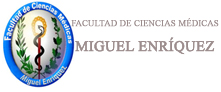 GUIA  ORIENTADORATema7: Primera asistencia medica Clase práctica No.5 Procederes quirúrgicos de urgencia en la primera asistencia médica (PAM)Objetivos de la clase: 1.Describir las técnicas quirúrgicas en PAM2.Evaluar importancia de la aplicación en la PAM. Ventajas y desventajas.Sumario:1.Traqueotomía, Cricotirotomia, Bloqueo anestésico, coneostomia. Bloqueo anestésico, intercostal, pleurotomia mínima. Conceptos, indicaciones y complicaciones.2. Punción abdominal, suprapúbica. Indicaciones, técnicas y complicaciones.Los estudiantes deberán cumplir las siguientes actividades:1. Leer las indicaciones para la clase 	2. Estudiar el contenido por la presentación digital propuesta3. Consultar la bibliografía recomendadaBibliografía   :1. 